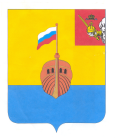 РЕВИЗИОННАЯ КОМИССИЯ ВЫТЕГОРСКОГО МУНИЦИПАЛЬНОГО РАЙОНА162900, Вологодская область, г. Вытегра, пр. Ленина, д.68тел. (81746) 2-22-03, факс (81746) ______,    e-mail: revkom@vytegra-adm.ruЗАКЛЮЧЕНИЕна проект решения Совета сельского поселения Девятинское 19.11.2021 г.                                                                                г. Вытегра        Заключение Ревизионной комиссии Вытегорского муниципального района на проект решения Совета сельского поселения Девятинское «О внесении изменений в решение Совета сельского поселения Девятинское от 18.12.2020 № 49» подготовлено в соответствии с требованиями Бюджетного кодекса Российской Федерации, Положения о Ревизионной комиссии Вытегорского муниципального района, на основании заключённого соглашения между Советом сельского поселения Девятинское и Представительным Собранием Вытегорского муниципального района на 2021 год.         Проектом решения вносятся изменения в решение Совета сельского поселения Девятинское от 18.12.2020 года № 49 «О бюджете сельского поселения Девятинское на 2021 год и плановый период 2022 и 2023 годов». Изменения вносятся в доходную и расходную части бюджета поселения на 2021 год.         Предлагается утвердить на 2021 год:- общий объем доходов в сумме 20690,7 тыс. рублей;- общий объем расходов в сумме 22773,9 тыс. рублей;- дефицит бюджета поселения – 2083,2 тыс. рублей.     Изменения приведены в таблице.        Согласно проекта решения общий объем доходов на 2021 год увеличится на 284,5 тыс. рублей и составит 20690,7 тыс. рублей (+1,4 %). Изменения в доходной части бюджета 2021 года обусловлены увеличением налоговых и неналоговых доходов (налог на доходы с физических лиц) на 94,5 тыс. рублей и безвозмездных поступлений на 190,0 тыс. рублей. Межбюджетные трансферты, передаваемые бюджетам сельских поселений из бюджетов муниципальных районов на осуществление части полномочий по решению вопросов местного значения в соответствие с заключенными соглашениями (на осуществление градостроительной деятельности) в объеме 3,0 тыс. рублей исключаются из доходной части бюджета поселения. Прочие безвозмездные поступления от негосударственных организаций в бюджеты сельских поселений проектом бюджета увеличиваются на 193,0 тыс. рублей.         Доля налоговых и неналоговых доходов в общем объеме доходов – 40,9%, доля безвозмездных поступлений – 59,1 %.         Согласно проекта решения общий объем расходов бюджета в 2021 году увеличится на 284,5 тыс. рублей (+1,3 %) и составит 22773,9 тыс. рублей. Изменения приведены в Приложении 1 к Заключению.         Дефицит бюджета останется без изменений в объеме 2083,2 тыс. рублей. Источниками финансирования дефицита бюджета является изменение остатков средств на счетах бюджета по состоянию на 01 01.2021 года. Объем дефицита соответствует нормам статьи 92.1 Бюджетного кодекса Российской Федерации.        Объем бюджетных ассигнований по разделу 01 «Общегосударственные вопросы» увеличится на 91,5 тыс. рублей (+1,2 %). Изменения предлагается произвести по подразделу 0104 «Функционирование Правительства Российской Федерации, высших исполнительных органов государственной власти субъектов Российской Федерации, местной администрации», увеличив бюджетные ассигнования на 91,5 тыс. рублей: на 52,0 тыс. рублей увеличиваются расходы на закупки, исключаются расходы в объеме 3,0 тыс. рублей на  осуществление градостроительной деятельности (решение от 11.11.2021 № 48),   на 42,5 тыс. рублей увеличиваются иные межбюджетные трансферты (утверждаются межбюджетные трансферты на осуществление полномочий по благоустройству общественных территорий (администрирование), основание решение Совета сельского поселения Девятинское от 11.11.2021 № 53 «О передаче осуществления части полномочий по организации благоустройства территории спортивной площадки у Дома культуры в с. Девятины).         Увеличение расходов в разделе 05 «Жилищно-коммунальное хозяйство» составит 193,0 тыс. рублей (+ 2,3 %). Расходы увеличатся по подразделу 0503 «Благоустройство» на благоустройство территории сельского поселения (уборка мусора).          В результате внесенных изменений в бюджет поселения общий объем межбюджетных трансфертов, предоставляемых бюджету Вытегорского муниципального района из бюджета сельского поселения Девятинское на осуществление полномочий по решению вопросов местного значения в соответствии с заключенными соглашениями, увеличится на 42,5 тыс. рублей и составит 2695,1 тыс. рублей. Соответствующие изменения внесены в подпункт 1 пункта 9 решения от 18.12.2021 года № 49 «О бюджете сельского поселения Девятинское на 2021 год и плановый период 2022 и 2023 годов».           Проектом решения пункт 10 решения об утверждении межбюджетных трансфертов, предоставляемых из других бюджетов бюджетной системы Российской Федерации в бюджет поселения, предлагается признать утратившим силу.         Проектом решения внесены изменения в финансирование муниципальной программы «Благоустройство территории сельского поселения Девятинское на 2021 год и плановый период 2022 и 2023 годов» на 2021 год. Общий объем средств, направляемый на реализацию муниципальной программы, увеличится на 193,0 тыс. рублей и составит в 2021 году 8356,0 тыс. рублей.          Проектом решения внесены соответствующие изменения в приложения к решению от 18.12.2020 года № 49 «О бюджете сельского поселения Девятинское на 2021 год и плановый период 2022 и 2023 годов».  Выводы и предложения.         Представленный проект решения соответствует требованиям Бюджетного кодекса Российской Федерации, Положению о бюджетном процессе в сельском поселении Девятинское. Ревизионная комиссия ВМР рекомендует представленный проект к рассмотрению.  Аудитор Ревизионной комиссии                                                   О.Е. Нестерова Утверждено решением о бюджете от 18.12.20 № 49 (с изменениями)Предлагаемые проектом решения измененияИзменение % измененияДоходы, всего (тыс. рублей)20406,220690,7+284,5+1,4%Налоговые и неналоговые доходы8373,08467,5+94,5+1,1%Безвозмездные поступления 12033,212223,2+190,0+1,6%Расходы, всего (тыс. рублей)22489,422 773,9+284,5+1,3Дефицит (-), профицит (+) бюджета- 2083,2- 2083,2